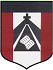 CLASE CORRESPONDIENTE AL DIA JUEVES 17 DE SEPTIEMBREEDUCACIÓN FISICAPROFESOR MENTA ANDRÉSamenta@institutonsvallecba.edu.ar5° GRADO BCONTENIDO A TRABAJAR: Habilidades Motrices: ELEMENTO: BASTON (PALO DE ESCOBA)BUENOS DIAS FAMILIAS! Esta semana tenemos clase en vivo el JUEVES 17 a las 10:40 hs a 11.10 hs.Buscamos un lugar cómodo para poder trabajarAcomodamos la pantalla en un lugar que la pueda ver perfectamente Ingresamos a la video llamada con el micrófono apagadoElemento para trabajar: ELEMENTO: BASTON (PALO DE ESCOBA)LOS ESPEROMUCHAS GRACIAS!!SALUDOS!!!PROFE. ANDRÉS.